							                   25.04.2022 259-01-03-145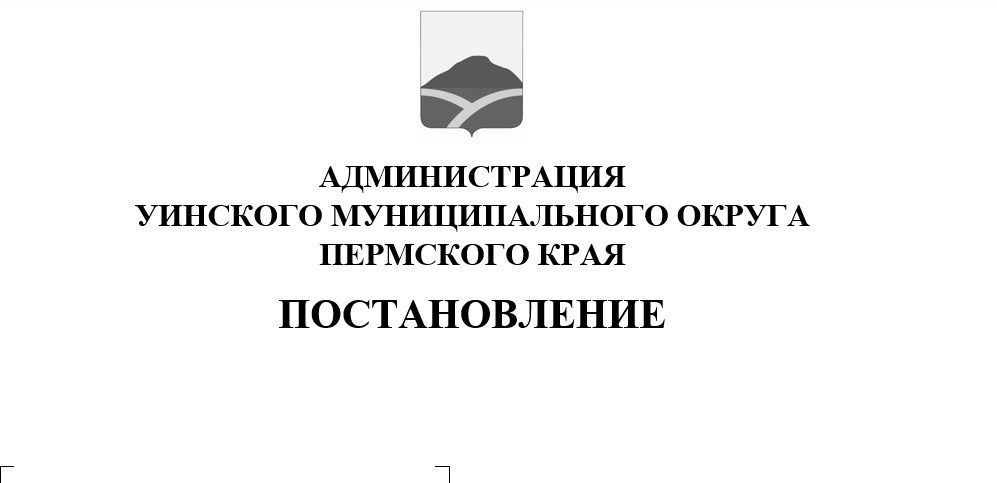 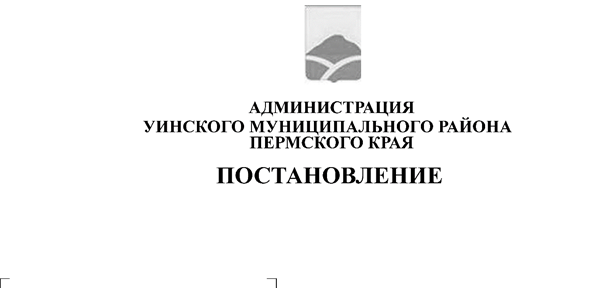 	В соответствии с Постановлением Правительства Пермского края от 27 июля 2007г. № 163-п «О регулировании деятельности розничных рынков на территории Пермского края», Приказом Министерства сельского хозяйства и продовольствия Пермского края от 28.01.2014г.№ СЭД-25-01.1-02-7 «Об утверждении методических рекомендаций по организации деятельности сельскохозяйственных ярмарок на территории Пермского края», администрация Уинского муниципального округа Пермского края:ПОСТАНОВЛЯЕТ:1. Утвердить Порядок о проведении весенней ярмарки на территории Уинского муниципального округа, согласно приложению 1 к данному постановлению.      2. Утвердить схему размещения торговых мест весенней ярмарки на территории Уинского муниципального округа, согласно приложению 2 к данному постановлению.3. Настоящее постановление вступает в силу со дня обнародования и подлежит размещению на официальном сайте администрации Уинского муниципального округа(https://uinsk.ru/). 4. Контроль над исполнением постановления возложить на заместителя главы администрации округа Матынову Ю.А.Глава муниципального округа-глава администрацииУинского муниципального округа  						А.Н.ЗелёнкинПриложение № 1			к постановлению администрации	Уинского муниципального		                                                                         округа				25.04.2022 259-01-03-145ПОРЯДОКо проведении весенней ярмарки на территории Уинского муниципального округаОбщие положения1.1. Весенняя ярмарка (далее —  ярмарка) проводится в целях повышения эффективности сельскохозяйственного производства, вовлечения производителей Уинского муниципального округа всех форм собственности в рыночные отношения, продвижения на рынок продовольственного сырья и продукции, удовлетворения спроса граждан на выпускаемую продукцию.II. Цели и задачи2.1. Создание условий для расширения рынка сбыта продукции;2.2. Формирование интереса населения Уинского муниципального округа к садоводству, огородничеству, пчеловодству и производству товаров народных промыслов;2.3. Содействие производству конкурентоспособной, высококачественной продукции и насыщение ею потребительского рынка Пермского края;III. Сроки и место проведения сельскохозяйственной ярмарки3.1. Дата проведения: 30 апреля 2022 года,3.2. Время проведения: с 11.00 до 14.00 часов.3.3. Место проведения: Пермский край, с.Уинское, центральная площадь (у здания администрации Уинского муниципального округа) в кадастровом квартале 59:36:034 03 43;IV. Участники ярмарки4.1. Участниками (продавцами) на  ярмарке могут быть хозяйствующие субъекты (юридические лица, индивидуальные предприниматели без образования юридического лица), зарегистрированные в установленном законодательством Российской Федерации порядке, граждане (в том числе граждане, ведущие крестьянское (фермерское) хозяйство, личное подсобное хозяйство или занимающиеся садоводством, огородничеством, животноводством, пчеловодством, производством товаров народных промыслов).V. Условия проведения5.1. Участники Ярмарки имеют право вести розничную торговлю:продукция животноводства (молоко, масло, мясо, мясные полуфабрикаты, готовая продукция), продукция растениеводства (рассада, саженцы, овощи, фрукты, орехи, ели живые), продукция птицеводства (яйца, мясо птицы, продукты из мяса птицы, живая птица) рыба, кондитерские изделия, промышленная продукция: игрушки, хозяйственные товары, печатная продукция, канцелярские товары, текстильная продукция, товары народных промыслов и прочее,в течение всего срока проведения сельскохозяйственной ярмарки.5.2. Участники ярмарки самостоятельно оформляют свое выставочное место рекламными щитами и другими наглядными материалами.Приложение № 2			к постановлению администрации	Уинского муниципального округа		                               	25.04.2022 259-01-03-145Схема размещения торговых мест весенней ярмарки на территории Уинского муниципального округа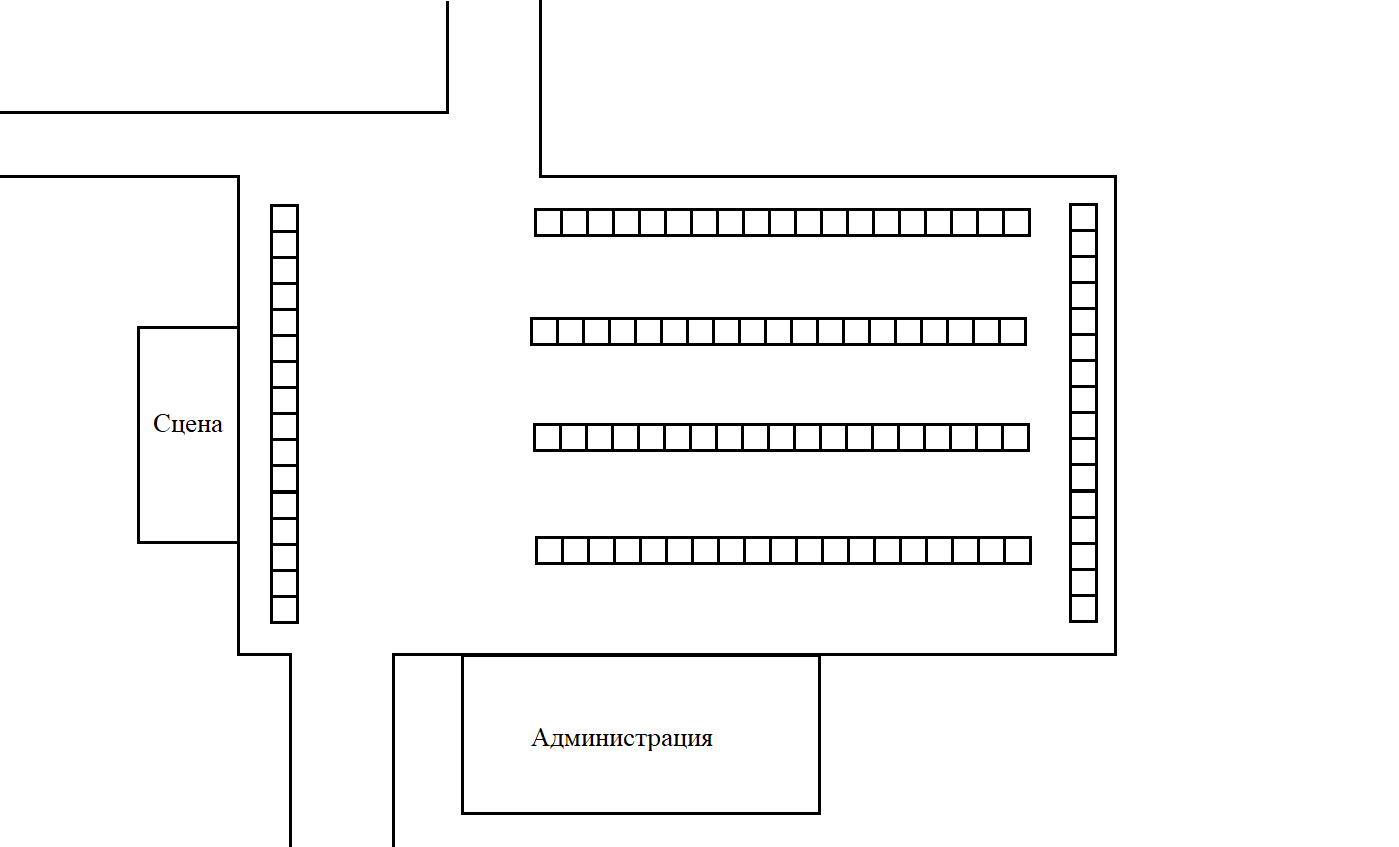 